Père Cabes le 12 octobre à Lomme***********Bonjour à tous ! Nous avons l’immense joie de recevoir le Père Cabes, Recteur du Sanctuaire de LourdesPour un enseignement d’une matinée sur le thème lumineux de notre futur Pèlerinage :‘’Je suis l’Immaculée Conception’’Cet événement est ouvert à tous afin que chacun puisse y puiser force et réflexions ...Venez nombreux ! Accueil Marthe et Marie
Place Erasme de Rotterdam à Lomme 
Accès direct métro station Saint Philibert 
Parking carrefour Lomme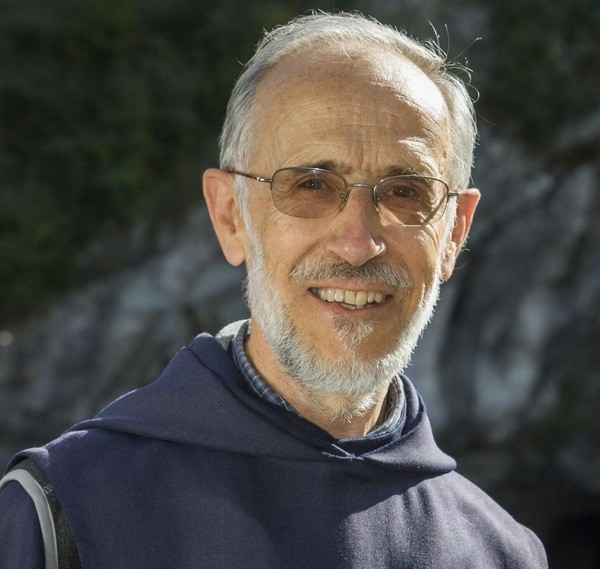 